Страховая пенсия военным пенсионерам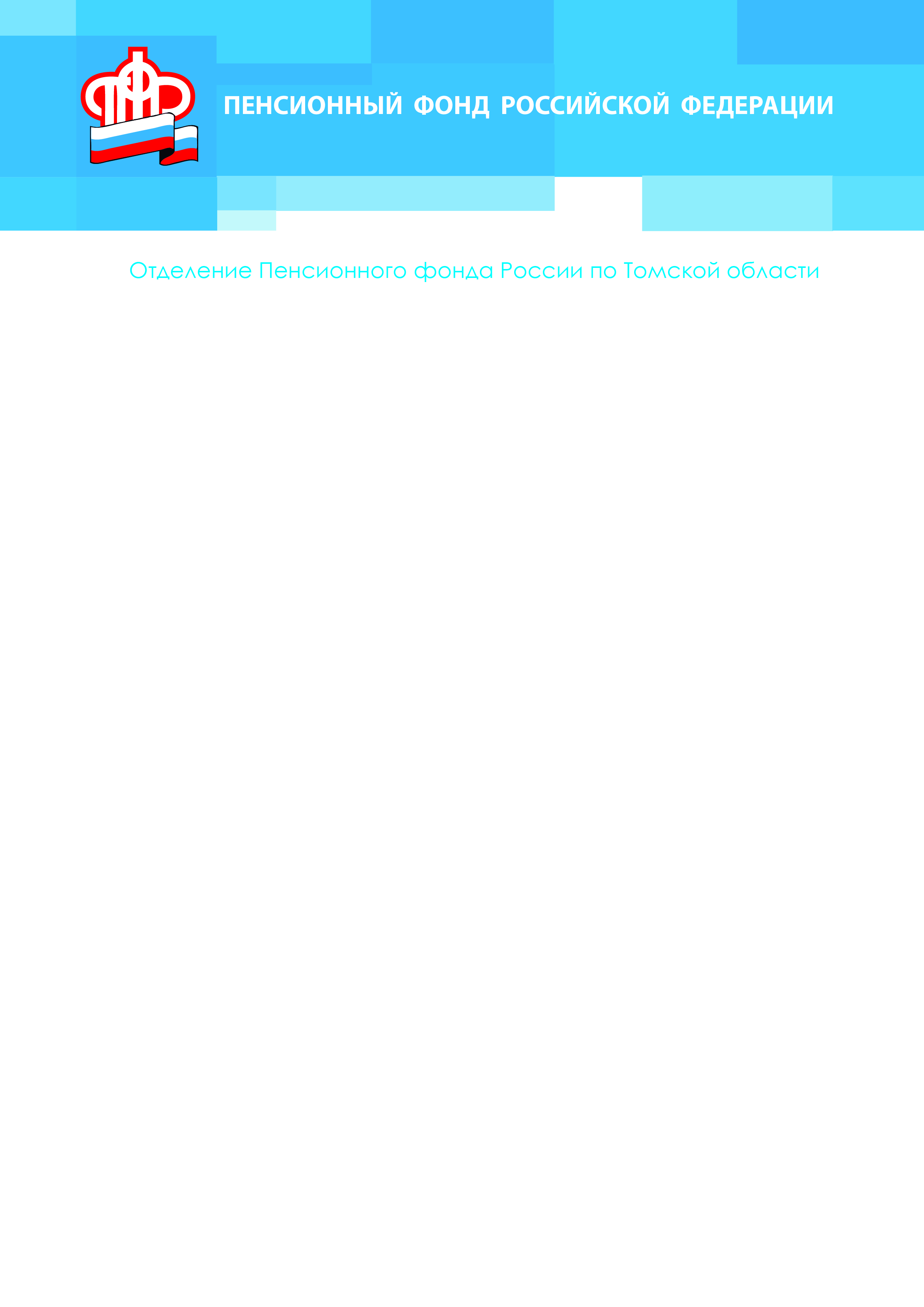 Военные пенсионеры получают пенсию за выслугу лет или по инвалидности по линии Министерства обороны, МВД, ФСБ и ряда других силовых ведомств. Многие военннослужащие после увольнения с военной службы продолжают трудовую деятельность в качестве наемных работников на должностях, не относящихся к военной службе. В этом случае работодатели производят за них отчисления в систему обязательного пенсионного страхования, и при соблюдении определенных условий у военных пенсионеров возникает право на получение страховой пенсии по линии ПФР.Страховая пенсия по линии ПФР может быть назначена военному пенсионеру при одновременном соблюдении следующих условий:достижение общеустановленного пенсионного возраста – 60 лет для мужчин, 55 лет для женщин. Отдельным категориям военных пенсионеров страховая пенсия назначается ранее достижения общеустановленного пенсионного возраста при соблюдении условий для досрочного назначения, которые установлены действующим законодательством РФ о пенсионном обеспечении. Например, в случае работы на Севере, за работу в тяжелых условиях и  т.д.;наличие страхового стажа. В 2016 году он составляет 7 лет. С 1 января 2015 года требуемая продолжительность стажа ежегодно увеличивается на 1 год, пока не достигнет значения 15 лет к 2024 году. При исчислении страхового стажа в него не включаются периоды службы, предшествовавшие назначению пенсии по инвалидности, либо периоды службы, работы и иной деятельности, учтенные при определении размера пенсии за выслугу лет в соответствии с Законом РФ от 12 февраля 1993 г. № 4468-I «О пенсионном обеспечении лиц, проходивших военную службу, службу в органах внутренних дел, Государственной противопожарной службе, органах по контролю за оборотом наркотических средств и психотропных веществ, учреждениях и органах уголовно-исполнительной системы, и их семей;наличие пенсионных баллов – в 2016 году в размере 9, которые ежегодно повышается до максимально установленного размера – 30 баллов в 2025 году;наличие установленной пенсии за выслугу лет или по инвалидности по линии силового ведомства.Военным пенсионерам страховая пенсия по старости назначается без учета фиксированной выплаты.В случае если, военный пенсионер после назначения страховой пенсии продолжает работать в гражданских учреждениях, то размер его страховой пенсии подлежит ежегодному перерасчету с 1 августа в беззаявительном порядке.В Томской области 3087 военных, наряду с основной пенсией, получают, страховую пенсию по старости, без учета фиксированной выплаты к ней. Средний размер страховой пенсии по старости у данной категории граждан составляет – 3118,10 руб.Приближается 23 февраля – День защитника Отечества! Поздравляем военнослужащих, военных пенсионеров, всех мужчин с праздником. Желаем им оптимизма, уверенности в завтрашнем дне, крепкого здоровья, отличного настроения, внимания, любви и заботы близких!